Forskningstræningskursus 2016for læger i hoveduddannelse i diagnostisk radiologiModul 2 – 1. delArr. Dansk Radiologisk Selskab i samarbejde Radiologisk klinik, Rigshospitalet5. -8. januar 2016 i auditorium 4122, 2. sal, RigshospitaletGå til hovedindgang og spørg i receptionen
Kun parkering på offentlig vej (ikke inde på arealet), husk at købe p-billet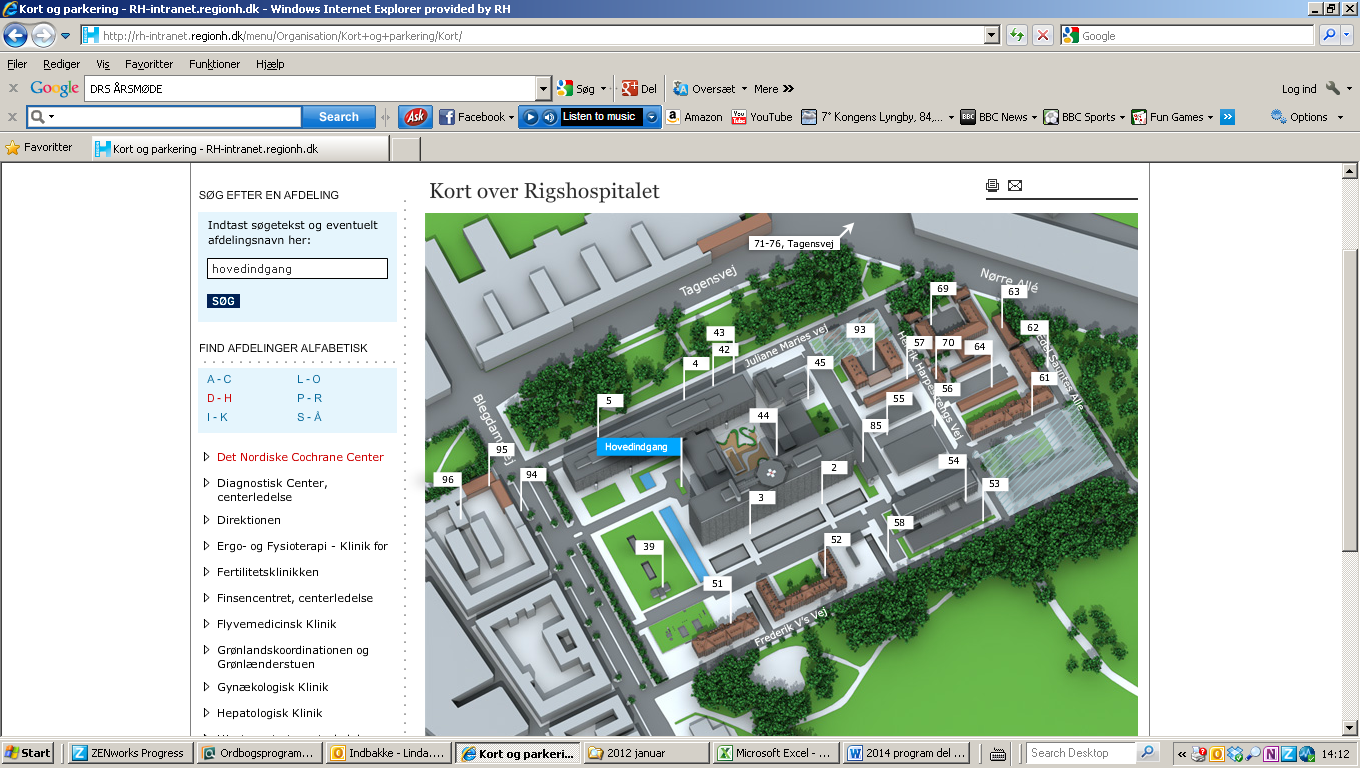 Inden kurset skal du have diskuteret projektidé med vejleder.Kursuslederne Erik Morre Pedersen (region nord) og Michael Bachmann Nielsern (region øst og syd) hjælper gerne med at finde egnet projekt og vejleder, hvis der er behov for dette skal de kontaktes inden kurset.På kursets første dag skal du kort (max 5 min) fremlægge projekt idé med PowerPoint (ca 5 slides).Man kan godt være 2 om at lave 1 projekt.Husk at have aftalt kursusdatoer med dit arbejdssted, og husk at der skal afsættes arbejdsdage til projektet i foråret.Check   http://drs-uddannelse.dk/speciallaegekurser/forskningstraening.html for yderligere oplysninger samt eventuelle ændringer.Medbring gerne egen bærbar PC til kurset, der vil være adgang til trådløst net hvis du ikke selv har modem.Kursusledelsen sørger for frokost, kaffe mv under kurset, og alle er inviteret ud at spise tirsdag aften.ProgramTirsdag 5. januar 201610.00 - 10.15	Velkomst	Michael Bachmann Nielsen, Anne Grethe Jurik, Erik Morre Pedersen, Lars Lönn10.15 – 10.30	Eksempel på forskningstræningsopgave fra tidligere kursist10.30 - 12.00	Indlæg med ideer og forskningsspørgsmål.	Runde blandt deltagere. Efter hvert indlæg brainstorm og analyse.	Anne Grethe Jurik, Erik Morre Pedersen, Michael Bachmann Nielsen, Lars Lönn12.00 - 12.30	Frokost12.30 - 14.00	Runde blandt deltagere (fortsat)	Anne Grethe Jurik, Erik Morre Pedersen, Michael Bachmann Nielsen.14.00 - 14.45	Kvalitetsudviklingsprojekter 	Anne Grethe Jurik14.45 - 15.30	Hvor finder jeg radiologiske billeder på nettet?	Michael Bachmann Nielsen15.30 -	Refleksion. Brainstorm og analyse	Kursusdeltagerne og underviserne18.30 - 	Kursusmiddag i forlængelse af undervisningenOnsdag 6. januar 201608.30 – 10.30	Introduktion til hvordan man strukturerer sin projektbeskrivelse og protokol.	Øvelser med kritisk læsning af abstract.	Øvelser med kritisk læsning af artikel.	Michael Bachmann Nielsen11.00 - 12.00	Informationssøgning. Pub.Med. inkl MESH søgning.	Resten af dagen foregår på Medicinsk Forskningsbibliotek, Teilumpavillonen, afsnit 5801, RH	Bibliotekar Tove Svendsen, kursuslederne m.fl.12.00 - 13.00 	Frokost13.00 - 15.00	Informationssøgning, egne projekter. (Øvelser)Tove Svendsen, Erik Morre Pedersen, Michael Bachmann Nielsen, Lars Lönn, m.fl.15.00 - 15.30	RefleksionTorsdag 7. januar 201609.00 – 10.00	Opfølgning på litteratur søgning, individuel vejledning efter behov	Erik Morre Pedersen10.00 - 10.15	Helsinki deklarationen	Erik Morre Pedersen10.15 - 11.00	Det etiske komité system i Danmark	Repræsentant fra De Videnskabsetiske Komitéer for Region Hovedstaden   11.00 - 11.15	Regler vedr. anvendelse af ioniserende stråler	Erik Morre Pedersen11.30 - 12.30	Øvelser med praktisk ansøgning til etisk komite	Erik Morre Pedersen12.30 - 13.00	Frokost13.00 - 13.30	Projektmuligheder: Teknologidrevet forskning. Radiologisk kontra klinisk	initierede projekter samt fælles projekter	Erik Morre Pedersen13.30 - 14.00	Datatilsynsgodkendelse	Repræsentant fra Datatilsynet14.00 – 15.30	Regler for tilgang til patientdata incl. radiologiske undersøgelser i PACS	Datatilsynsansøgning (Øvelser)      	Erik Morre PedersenFredag 8. januar 201608.15 – 09.00	Opfølgning på litteratur søgning, individuel vejledning efter behov	Lars Lönn, Michael Bachmann Nielsen 09.00 - 10.00	Muligheder for forsknings-finansiering i Danmark, strategier og	samarbejdsaftaler	Forskningens betydning for klinisk praksis og egen karriere	Lars Lönn og Michael Bachmann Nielsen10.00 - 11.00	Introduktion til forsknings-software	Michael Bachmann Nielsen11.00 - 11.30	Kritisk litteraturgennemgang. Evidens baserede diagnostiske strategier og MTV	Lars Lönn11.30 - 14.00	Plan for alle deltagere indtil del 2. runde blandt kursister	Lars Lönn, Michael Bachmann NielsenDel 2To kursusdage i maj 2016, Rigshospitalet, København. Der vil være kursusmiddag i forlængelse af den første kursusdag.Del 3 – fremlæggelseEnten i København eller i Århus - holdinddelingen aftales i forbindelse med kurset i januar. Til fremlæggelsen er vejledere og uddannelsesansvarlige overlæger meget velkomne.15. november 2015 MBN